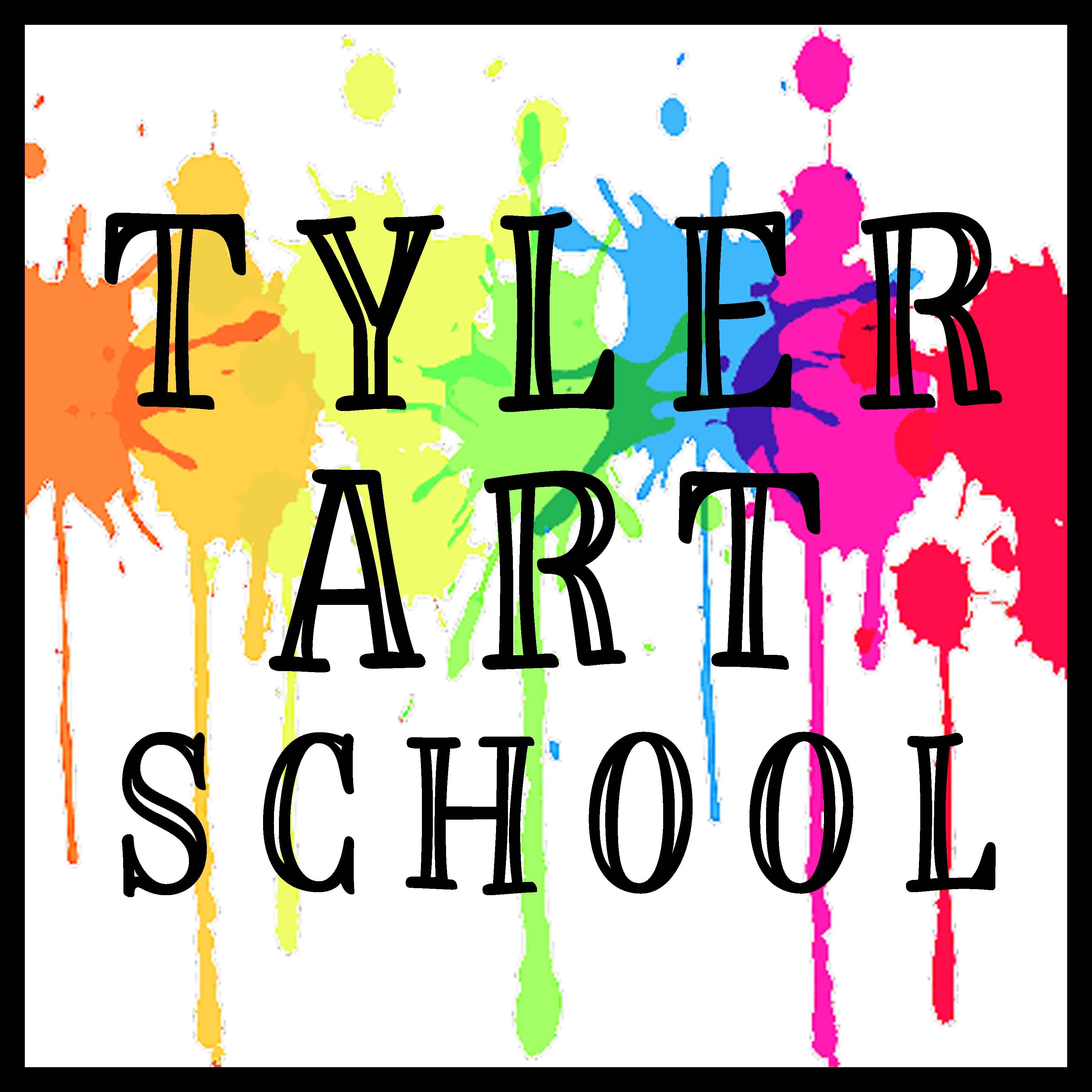 Enrollment Form    Check all that apply Semester:Fall, 2018Spring, 2019Classes:Monday 1:00-2:30, homeschoolersMonday 3:45-5:15, ages 7>5 & upMonday 5:30-7:00, ages 7>5 & upTuesday 3:45-5:15, ages 7>5 & upTuesday 5:30-7:00, ages 7>5 & upWednesday 1:00-2:30, homeschoolersWednesday 3:45-5:15, ages 7>5 & upWednesday 5:30-7:00, ages 7>5 & upThursday 10:00-12:00 AdultsThursday 1:00-2:30, homeschoolers